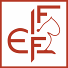 Steward’s CertificateSTEWARDSzeugnisCertificat d’Assesseur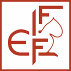 Mr / Mrs (name)Herr / Frau (Name)M. / Mme (nom)at the show (place/country/date)auf der Ausstellung (Ort/Land/Datum)à l’exposition (lieu/pays/date)Owners were allowed to present their own cats at the showYesXNoXBesitzer waren erlaubt Ihre eigenen Katzen zu präsentierenJaXNeinXLes propriétaires étaient autorisés à présenter les chats eux-mêmesOuiXNonXBreeds / Rassen / Races: _______________________________________________________________________________________________________________________________Breeds / Rassen / Races: _______________________________________________________________________________________________________________________________Breeds / Rassen / Races: _______________________________________________________________________________________________________________________________Opinion of the judge / Gutachten des Richters / Opinion du juge:Opinion of the judge / Gutachten des Richters / Opinion du juge:Opinion of the judge / Gutachten des Richters / Opinion du juge:________________________________________________________________________________________________________________________________________________________________________________________________________________________________________________________________________________________________________________________________________________________________________________________________________________________________________________________________________________________________________________________________________________________________________________________________________________________________________________________________________________________________________________________________________________________________________________________________________________________________________________________________________________________________________________________________________________________________________________________________________________________________________________________________________________________________________________________________________________________________________________________________________________________________________________________________________________________________________________________________________________________________________________________________________________________________________________________________________________________________________________________________________________________________________________________________________________________________________________________________________________________________________________________________________________________________________________________________________________________________________________________________________Place & date / Ort & Datum / Lieu & dateSignature of the judge / Unterschrift des Richters / Signature du jugeSignature of the judge / Unterschrift des Richters / Signature du jugeName of the judge in block letters / Name des Richters in Druckschrift / Nom du juge en lettres d’imprimerie